Óvodai / Bölcsődei felvétel iránti szándéknyilatkozat				Ikt.szám:(Kérjük az adatlapot nyomtatott nagybetűvel kitölteni, a gyermek lakcímkártyája és TAJ kártyája, valamint a szülők személyi igazolványa és lakcímkártyája alapján!)Alulírott………………………………………………………………………………………….szülő, kérem gyermekem felvételét a Sásdi ÁMK Óvodája és Bölcsődéjébe.A megfelelő aláhozandó:		óvoda			bölcsődeGyermek adatai:vezetéknév……………………………………1.keresztnév…………………………………..2.keresztnév……………………………….….TAJ szám……………………………………születési helye…………………………………….ország……………….………………városszületési ideje………………………………..állampolgársága……………………………...Nem magyar állampolgárság esetén a tartózkodásra jogosító okirat másolatát mellékelni szükséges!lakóhely: ………………...…irányítószám……………………………………………település……………………………………………utca…………..házszám………emelet…………ajtótartózkodási hely: ………………irányítószám………………………………………település……………………………………………utca…………..házszám………emelet…………ajtóÉdesanya adataiviselt név………………………………………………………………………………………...születési név……………………………………………………………………………………..lakóhely: ………………...…irányítószám……………………………………………település……………………………………………utca…………..házszám………emelet…………ajtótartózkodási hely: ………………irányítószám………………………………………település……………………………………………utca…………..házszám………emelet…………ajtóTelefonszám…………………………………e-mail cím………………………………………Édesapa adatainév…………………………..…………………………………………………………………..lakóhely: ………………...…irányítószám……………………………………………település……………………………………………utca…………..házszám………emelet…………ajtótartózkodási hely: ………………irányítószám………………………………………település……………………………………………utca…………..házszám………emelet…………ajtóTelefonszám…………………………………e-mail cím………………………………………A gyermek családi körülményeire vonatkozó adatokA megfelelő aláhúzandóA szülői felügyeleti jogot együttesen gyakorolják a szülők: 	igen		nemA gyermeket egyedülállóként nevelem:				igen		nemA szülői felügyeleti jogot bírósági döntés alapján közösen gyakorolják a szülők. (a bírósági végzés erre vonatkozó részét mellékelni szükséges)			igen		nemA szülői felügyeleti jogot gyakorló szülő megnevezése………………………………………...(a bírósági végzés erre vonatkozó részét mellékelni szükséges)A gyermeket nevelőszülőként nevelem: 				igen		nem(A gyermek elhelyezéséről szóló hatósági végzés erre vonatkozó részét mellékelni szükséges)Családban élő kiskorúak száma:……………Ebből: iskolás………….., óvodás…………………, bölcsődés………………….., egyéb(otthon van)…………….Rendszeres gyermekvédelmi kedvezményben részesül-e: 		igen		nemA gyermek halmozottan hátrányos helyzetű: 			igen		nemA gyermek óvodai ellátására vonatkozó kérdések:A gyermek sajátos nevelési igényű: 					igen		nem(Ha igen, akkor a szakértői véleményt mellékelni kell)A gyermek BTM-N nevelési igényű:					igen		nem(Ha igen, akkor a szakértői véleményt mellékelni kell)Óvodába járást nem akadályozó, de figyelembe veendő betegsége illetve allergiája van-e?										igen		nemHa igen, megnevezése:………………………………………………………………………….A gyermek szobatiszta: 							igen		nemÁllandó gyógyszere:……………………………………………………………………………Gyógyszerallergiája:…………………………………………………………………………….A gyermek felvételével kapcsolatos információk:A felvételi kérelem előtt a gyermeket ellátó intézmény megnevezése (amennyiben volt, bölcsőde, óvoda)……………………………………………………………………………….A gyermek felvételét az alábbi indokok miatt kérem (a megfelelő aláhúzandó)felvételi körzeten belüli lakóhelymunkahely közelségetestvér ide járegyébAmennyiben már rendelkezik jogviszonnyal, az oktatási azonosít száma……………………...A gyermek felvételét az alábbi időponttól kérem…………..év……………..hónap………napA kérelemhez……………..db mellékletet csatolok.Megjegyzés………………………………………………………………………………………………………………………………………………………………………………………………………………………………………………………………………………………………………Alulírott jelen nyilatkozat aláírásával hozzájárulok gyermekem és saját adataim jogszabály szerinti kezeléséhez.Hozzájárulok, hogy az óvodai felvételről szóló határozat e-mail-en érkezzen részemre.igen 				nem E-mail címem: ……………………………………………………………………………..Sásd, 2020.……………………………………………………………			…………………………………….szülő/gondviselő(apa)					szülő/gondviselő anyaÓvodavezetőA gyermek felvételét javaslom:		igen			nemSásd, 2020.…………………………																………………………………….									ÁMK igazgató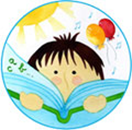 